*zie wedstrijdreglement 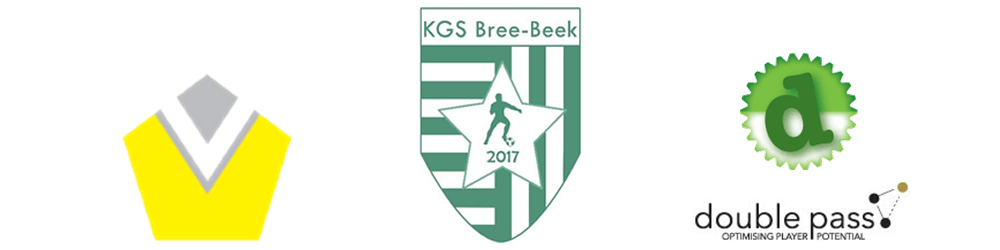 Jeugdtornooi KGS Bree-BeekO. H. Hemelvaart 2018www.KGSBree-Beek.be14 ploegenU7 – Zaterdag 12 mei 2018Wedstrijdduur: 1 x 20 minutenWedstrijdduur: 1 x 20 minutenWedstrijdduur: 1 x 20 minutenWedstrijdduur: 1 x 20 minutenFC HelsonH. WijshagenEsp. PeltRC BoxbergSK KadijkBocholt VVK. OpglabbeekKSK MeeuwenKF Hamont ‘99Waterloos VVKGS Bree-Beek AKGS Bree-Beek BKGS Bree-Beek CKGS Bree-Beek DUURTerreinA1Terrein A2Terrein A3TerreinA415.30Wijshagen - Bree-Beek DBree-Beek C - KadijkWaterloos - BoxbergOpglabbeek - Bree-Beek A15.55Hamont ’99 - PeltBocholt - HelsonMeeuwen - Bree-Beek B16.20Wijshagen - Bree-Beek CBree-Beek D - KadijkWaterloos - OpglabbeekBoxberg - Bree-Beek A16:45Hamont ’99 - BocholtPelt - MeeuwenHelson - Bree-Beek B17:10Wijshagen - KadijkBree-Beek D - WaterloosBree-Beek C -BoxbergMeeuwen - Opglabbeek17:35Bree-Beek A - BocholtHamont ‘99 - HelsonPelt - Bree-Beek B